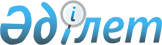 2022-2024 жылдарға арналған Қорғалжын ауданының Амангелді ауылдық округінің бюджеті туралыАқмола облысы Қорғалжын аудандық мәслихатының 2021 жылғы 27 желтоқсандағы № 1/16 шешімі.
      Қазақстан Республикасының Бюджет кодексінің 9-1 бабының 2-тармағына, Қазақстан Республикасының "Қазақстан Республикасындағы жергілікті мемлекеттік басқару және өзін-өзі басқару туралы" Заңының 6-бабының 1-тармағының 1) тармақшасына сәйкес, Қорғалжын аудандық мәслихаты ШЕШТІ:
      1. 2022-2024 жылдарға арналған Амангелді ауылдық округінің бюджеті тиісінше 1, 2, 3 - қосымшаларға сәйкес, соның ішінде 2022 жылға келесі көлемдерде бекітілсін:
      1) кірістер – 23 539,4 мың теңге, соның ішінде:
      салықтық түсімдер – 2 293,0 мың теңге;
      салықтық емес түсімдер – 0,0 мың теңге;
      трансферттер түсімдері – 21 246,4 мың теңге;
      2) шығындар – 23 539,4 мың теңге;
      3) қаржы активтерімен операциялар бойынша сальдо – 0,0 мың теңге, соның ішінде:
      қаржы активтерін сатып алу – 0,0 мың теңге;
      4) бюджет тапшылығы (профициті) – 0,0 мын теңге;
      5) бюджет тапшылығын қаржыландыру (профицитін пайдалану) – 0,0 мың теңге.
      Ескерту. 1-тармақ жаңа редакцияда - Ақмола облысы Қорғалжын аудандық мәслихатының 08.12.2022 № 2/25 (01.01.2022 бастап қолданысқа енгізіледі) шешімімен.


      2. 2022 жылға арналған Амангелді ауылдық округінің бюджетінде аудан бюджетінен – 19 911,0 мың теңге сомасында субвенция көзделгені есепке алынсын.
      3. 2022 жылға арналған ауылдық округінің бюджет түсімдері құрамында жоғары тұрған бюджеттерден нысаналы ағымдағы трансферттер 4- қосымшаға сәйкес есепке алынсын.
      4. Осы шешім 2022 жылғы 1 қаңтардан бастап қолданысқа енгізіледі. 2022 жылға арналған Амангелді ауылдық округінің бюджеті
      Ескерту. 1-қосымша жаңа редакцияда - Ақмола облысы Қорғалжын аудандық мәслихатының 08.12.2022 № 2/25 (01.01.2022 бастап қолданысқа енгізіледі) шешімімен. 2023 жылға арналған Амангелді ауылдық округінің бюджеті 2024 жылға арналған Амангелді ауылдық округінің бюджеті 2022 жылға арналған жоғары тұрған бюджеттерден нысаналы ағымдағы трансферттер
      Ескерту. 4-қосымша жаңа редакцияда - Ақмола облысы Қорғалжын аудандық мәслихатының 08.12.2022 № 2/25 (01.01.2022 бастап қолданысқа енгізіледі) шешімімен.
					© 2012. Қазақстан Республикасы Әділет министрлігінің «Қазақстан Республикасының Заңнама және құқықтық ақпарат институты» ШЖҚ РМК
				
      Қорғалжын аудандық мәслихатының хатшысы

Б.Рысбаев
Қорғалжын аудандық
мәслихатының
2021 жылғы 27 желтоқсандағы
№ 1/16 шешіміне
1-қосымша
Санаты
Санаты
Санаты
Санаты
Сома,мың теңге
Сыныбы
Сыныбы
Сыныбы
Сома,мың теңге
Кіші сыныбы
Кіші сыныбы
Сома,мың теңге
Атауы
Сома,мың теңге
1
2
3
4
5
I. КІРІСТЕР
23 539,4
1
САЛЫҚТЫҚ ТҮСІМДЕР
2 293,0
01
Табыс салығы
104,0
2
Жеке табыс салығы
104,0
04
Меншікке салынатын салықтар
 2 189,0
1
Мүлікке салынатын салықтар
125,0
3
Жер салығы
150,0
4
Көлік құралдарына салынатын салық
1 914,0
2
САЛЫҚТЫҚ ЕМЕС ТҮСІМДЕР
0,0
4
ТРАНСФЕРТТЕРДІҢ ТҮСІМДЕРІ
21 246,4
02
Мемлекеттік басқарудың жоғары тұрған органдарынан түсетін трансферттер
21 246,4
3
Аудандардың (облыстық маңызы бар қаланың) бюджетінен трансферттер
21 246,4
Функционалдық топ
Функционалдық топ
Функционалдық топ
Функционалдық топ
Функционалдық топ
Сома,мың теңге
Кіші функция
Кіші функция
Кіші функция
Кіші функция
Сома,мың теңге
Бюджеттік бағдарламалардың әкімшісі
Бюджеттік бағдарламалардың әкімшісі
Бюджеттік бағдарламалардың әкімшісі
Сома,мың теңге
Бағдарлама
Бағдарлама
Сома,мың теңге
Атауы
Сома,мың теңге
1
2
3
4
5
6
II. ШЫҒЫНДАР
23 539,4
01
Жалпы сипаттағы мемлекеттiк қызметтер
21 509,4
1
Мемлекеттік басқарудың жалпы функцияларын орындайтын өкілді, атқарушы және басқа органдар
21 509,4
124
Аудандық маңызы бар қала, ауыл, кент, ауылдық округ әкімінің аппараты
21 509,4
001
Аудандық маңызы бар қала, ауыл, кент, ауылдық округ әкімінің қызметін қамтамасыз ету жөніндегі қызметтер
21 509,4
07
Тұрғын үй-коммуналдық шаруашылық
1 030,0
3
Елді-мекендерді көркейту
1 030,0
124
Аудандық маңызы бар қала, ауыл, кент, ауылдық округ әкімінің аппараты
1 030,0
009
Елдi мекендердiң санитариясын қамтамасыз ету
1 030,0
12
Көлiк және коммуникация
1 000,0
1
Автомобиль көлiгi
1 000,0
124
Аудандық маңызы бар қала, ауыл, кент, ауылдық округ әкімінің аппараты
 1 000,0
013
Аудандық маңызы бар қалаларда, ауылдарда, кенттерде, ауылдық округтерде автомобиль жолдарының жұмыс істеуін қамтамасыз ету
1 000,0
ІII. Қаржы активтерімен операциялар бойынша сальдо
0,0
Қаржы активтерін сатып алу
0,0
Мемлекеттің қаржы активтерін сатудан түсетін түсімдер
0,0
IV. Бюджет тапшылығы (профициті)
0,0
V. Бюджет тапшылығын қаржыландыру (профицитін пайдалану)
0,0Қорғалжын аудандық
мәслихатының
2021 жылғы 27 желтоқсандағы
№ 1/16 шешіміне
2-қосымша
Санаты
Санаты
Санаты
Санаты
сома,
мың теңге
Сыныбы 
Сыныбы 
Сыныбы 
сома,
мың теңге
Кіші сыныбы
Кіші сыныбы
сома,
мың теңге
Атауы
сома,
мың теңге
1
2
3
4
5
I. КІРІСТЕР
23 536,0
1
САЛЫҚТЫҚ ТҮСІМДЕР
2 318,0
01
Табыс салығы
119,0
2
Жеке табыс салығы
119,0
04
Меншікке салынатын салықтар
2 199,0
1
Мүлікке салынатын салықтар
125,0
3
Жер салығы
155,0
4
Көлік құралдарына салынатын салық
1 919,0
2
САЛЫҚТЫҚ ЕМЕС ТҮСІМДЕР
0,0
4
ТРАНСФЕРТТЕРДІҢ ТҮСІМДЕРІ
21 218,0
02
Мемлекеттік басқарудың жоғары тұрған органдарынан түсетін трансферттер
21 218,0
3
Аудандардың (облыстық маңызы бар қаланың) бюджетінен трансферттер
21 218,0
Функционалдық топ
Функционалдық топ
Функционалдық топ
Функционалдық топ
Функционалдық топ
сома,
мың теңге
Кіші функция
Кіші функция
Кіші функция
Кіші функция
сома,
мың теңге
Бюджеттік бағдарламалардың әкімшісі
Бюджеттік бағдарламалардың әкімшісі
Бюджеттік бағдарламалардың әкімшісі
сома,
мың теңге
Бағдарлама
Бағдарлама
сома,
мың теңге
Атауы
сома,
мың теңге
1
2
3
4
5
6
II. ШЫҒЫНДАР
23 536,0
01
Жалпы сипаттағы мемлекеттiк қызметтер
21 699,0
1
Мемлекеттік басқарудың жалпы функцияларын орындайтын өкілді, атқарушы және басқа органдар
21 699,0
124
Аудандық маңызы бар қала, ауыл, кент, ауылдық округ әкімінің аппараты
21 699,0
001
Аудандық маңызы бар қала, ауыл, кент, ауылдық округ әкімінің қызметін қамтамасыз ету жөніндегі қызметтер
21 699,0
07
Тұрғын үй-коммуналдық шаруашылық
656,0
3
Елді-мекендерді көркейту
656,0
124
Аудандық маңызы бар қала, ауыл, кент, ауылдық округ әкімінің аппараты
656,0
009
Елдi мекендердiң санитариясын қамтамасыз ету
656,0
12
Көлiк және коммуникация
1 181,0
1
Автомобиль көлiгi
1 181,0
124
Аудандық маңызы бар қала, ауыл, кент, ауылдық округ әкімінің аппараты
1 181,0
013
Аудандық маңызы бар қалаларда, ауылдарда, кенттерде, ауылдық округтерде автомобиль жолдарының жұмыс істеуін қамтамасыз ету
1 181,0
ІII. Қаржы активтерімен операциялар бойынша сальдо
0,0
Қаржы активтерін сатып алу
0,0
Мемлекеттің қаржы активтерін сатудан түсетін түсімдер
0,0
IV. Бюджет тапшылығы (профициті)
0,0
V. Бюджет тапшылығын қаржыландыру (профицитін пайдалану)
0,0Қорғалжын аудандық
мәслихатының
2021 жылғы 27 желтоқсандағы
№ 1/16 шешіміне
3-қосымша
Санаты
Санаты
Санаты
Санаты
сома,
мың теңге
Сыныбы
Сыныбы
Сыныбы
сома,
мың теңге
Кіші сыныбы
Кіші сыныбы
сома,
мың теңге
Атауы
сома,
мың теңге
1
2
3
4
5
I. КІРІСТЕР
17 368,0
1
САЛЫҚТЫҚ ТҮСІМДЕР
2 378,0
01
Табыс салығы
129,0
2
Жеке табыс салығы
129,0
04
Меншікке салынатын салықтар
2 249,0
1
Мүлікке салынатын салықтар
140,0
3
Жер салығы
165,0
4
Көлік құралдарына салынатын салық
1 944,0
2
САЛЫҚТЫҚ ЕМЕС ТҮСІМДЕР
0,0
4
ТРАНСФЕРТТЕРДІҢ ТҮСІМДЕРІ
14 990,0
02
Мемлекеттік басқарудың жоғары тұрған органдарынан түсетін трансферттер
14 990,0
3
Аудандардың (облыстық маңызы бар қаланың) бюджетінен трансферттер
14 990,0
Функционалдық топ
Функционалдық топ
Функционалдық топ
Функционалдық топ
Функционалдық топ
сома,
мың теңге
Кіші функция
Кіші функция
Кіші функция
Кіші функция
сома,
мың теңге
Бюджеттік бағдарламалардың әкімшісі
Бюджеттік бағдарламалардың әкімшісі
Бюджеттік бағдарламалардың әкімшісі
сома,
мың теңге
Бағдарлама
Бағдарлама
сома,
мың теңге
Атауы
сома,
мың теңге
1
2
3
4
5
6
II. ШЫҒЫНДАР
17 368,0
01
Жалпы сипаттағы мемлекеттiк қызметтер
15 421,0
1
Мемлекеттік басқарудың жалпы функцияларын орындайтын өкілді, атқарушы және басқа органдар
15 421,0
124
Аудандық маңызы бар қала, ауыл, кент, ауылдық округ әкімінің аппараты
15 421,0
001
Аудандық маңызы бар қала, ауыл, кент, ауылдық округ әкімінің қызметін қамтамасыз ету жөніндегі қызметтер
15 421,0
07
Тұрғын үй-коммуналдық шаруашылық
695,0
3
Елді-мекендерді көркейту
695,0
124
Аудандық маңызы бар қала, ауыл, кент, ауылдық округ әкімінің аппараты
695,0
009
Елдi мекендердiң санитариясын қамтамасыз ету
695,0
12
Көлiк және коммуникация
1 252,0
1
Автомобиль көлiгi
1 252,0
124
Аудандық маңызы бар қала, ауыл, кент, ауылдық округ әкімінің аппараты
1 252,0
013
Аудандық маңызы бар қалаларда, ауылдарда, кенттерде, ауылдық округтерде автомобиль жолдарының жұмыс істеуін қамтамасыз ету
1 252,0
ІII. Қаржы активтерімен операциялар бойынша сальдо
0,0
Қаржы активтерін сатып алу
0,0
Мемлекеттің қаржы активтерін сатудан түсетін түсімдер
0,0
IV. Бюджет тапшылығы (профициті)
0,0
V. Бюджет тапшылығын қаржыландыру (профицитін пайдалану)
0,0Қорғалжын аудандық
мәслихатының
2021 жылғы 27 желтоқсандағы
№ 1/16 шешіміне
4-қосымша
Бюджеттік бағдарламалардың әкімшісі
Атауы
Сома,мың теңге
1
2
3
Трансферттер
Трансферттер
1 112,0
Амангелді ауылдық округі әкімінің аппараты
Азаматтық қызметшілердің жекелеген санаттарының, мемлекеттік бюджет қаражаты есебінен ұсталатын ұйымдар қызметкерлерінің, қазыналық кәсіпорындар қызметкерлерінің жалақысын көтеруге
1 112,0
Амангелді ауылдық округі әкімінің аппараты
Мемлекеттік әкімшілік қызметшілеріне бонустар
0,0